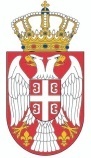 РЕПУБЛИКА СРБИЈАОПШТИНА РАЧАОпштинска управаБрој: 404-23/2023-IV-00 Дана: 27.01.2023 годинеР а ч аПОЗИВ ЗА ПОДНОШЕЊЕ ПОНУДЕПоштовани,На основу члана 89. Правилника о набавкама општине Рача  ("Службени гл. општине Рача", број 5/2022), Комисија за набавку  Вас  позива да у поступку набавке услуга – „Креирање билтена и других артикала различитих формата. “, доставите понуду:Попуњен, потписан и печатом оверен образац понуде се доставља у оригиналу, обавезно у затворенoj коверти са назнаком: „Понуда за набавку на коју се закон не примењује - НЕ ОТВАРАТИ“, ” „Креирање билтена и других артикала различитих формата“ на адресу Општинска управа општине Рача,  ул. Карађорђева, број 48, 34210 Рача.На полеђени коверте обавезно навести назив понуђача, тачну адресу, контакт особу и телефон.Са понуђачем са најповољнијом понудом ће се након истека  рока за подношења понуде приступити закључењу Уговора.                                                                                                                               Службеник за јавне набавке         Јелена СтевановићРок достављања понуде је 06. 02.2023  година до 12,00 часова Oтварање понууда је 06 02.2023 година у 13,00 часоваНачин достављање понудеПонуда се може доставити поштом или лично на писарницу Општинске управе Општине Рача, и мора стићи до последњег дана рока без обзира на начин на који је послата, на адресу Карађорђева 48, 34210 РачаНапомена: Неће се прихватати понуде које пристигну путем маила. Обавезни елементи понудеОбразац понуде са обрасцем структуре цене и  техничка спецификација потписана од стране одговорбог лица Критеријум за доделу УговораЕкономски најповољнија понуда-ценаУ случају две или више понуде са истом понуђеном ценом, наручилац као резервни критеријум одређује да се бира понуда понуђача који нуди краћи рок израдеНапоменаУговор се закључује  на период од 12 месециОсоба за контакт Стевановић Јелена, jelena.stevanovic@raca.rs